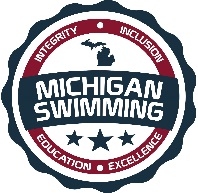 Integrity, Inclusion, Education, ExcellenceRomp In The Swamp IMX ChallengeHosted By: Grosse Pointe GatorsOctober 27-29, 2017Sanction - This meet is sanctioned by Michigan Swimming, Inc. (MS), as a timed final meet on behalf of USA Swimming (USA-S), Sanction Number MI1718009. In granting this sanction it is understood and agreed that USA Swimming shall be free from any liabilities or claims for damages arising by reason of injuries to anyone during the conduct of the event.  MS rules, safety, and warm up procedures will govern the meet as is fully set forth in these meet rules.Location - Grosse Pointe South High School, 11 Grosse Pointe Boulevard, Grosse Pointe      Farms, Michigan 48236Times –	Friday P.M. Warm up Starts: 5:00 p.m. Events Begin: 6:00 p.m.		Saturday A.M. Warm up Starts: 7:00 a.m. Events Begin: 8:00 a.m.		Saturday P.M. Warm up Starts: 12:00 p.m. Events Begin: 1:00 p.m.		Sunday A.M. Warm up Starts: 7:00 a.m. Events Begin: 8:00 a.m.		Sunday P.M. Warm up Starts: 12:00 p.m. Events Begin: 1:00 p.m.Motels – Use your favorite hotel booking website.Facilities – The Grosse Pointe South High School Pool is a 12 lane pool with a supervised warm-up and warm down area available.  Depth at start is 6’10” and 4’4” to 12’6” at turn.  Permanent starting blocks and non-turbulent lane markers will be used. Up to 10 lanes will be used for competition.  Colorado timing system with a 10 lane display will be used.  There is ample balcony seating for spectators. Lockers are available (provide your own lock).  Public phones will not be available.  The competition course has not been certified in accordance with 104.2.2C (4). Eligibility - Romp In The Swamp IMX Challenge is for those swimmers with “C” times or faster. All swimmers must be currently registered with United States of America Swimming (USA-S). A swimmer's age on October 27, 2017 will determine his/her eligibility for a particular age group.Deck Registration - Unregistered swimmers must register on deck at this meet by turning in the athlete registration form and payment to the Meet Referee.  The cost of registering on deck is double the normal fee ($152.00 per swimmer for 2017-18 registration).Meet Format - Romp In The Swamp is a timed final format. Session 1 is a session with offerings for all ages. Sessions 2 and 4 (a.m. sessions) are open to 11 & 12 Boys and all 13 & over and open swimmers. Sessions 3 and 5 (p.m. sessions) are open to all 10 & Under swimmers and 11 & 12 Girls. The time standards used in this meet are A, B, & C.Entry Limits - Entries will be accepted on a first come first serve basis by date of email for electronic entries and date of receipt by the Administrative Official for hard copy entries until the Michigan Swimming Four (4) hour per session maximum time limit is met. As set forth in entry procedures below, (A) a hard copy of your club’s entry summary sheet, (B) a hard copy of your club’s signed release/waiver agreement (C) your club’s certification of entered athletes and (D) your club’s entry and entry fees must be received by the Entry Chair in a timely fashion prior to the start of the meet, or your swimmers will not be allowed to swim in the meet.  Entries received after the four (4) hour per session time limit has been met will be returned even if received before the entry deadline.Swimmers Without A Coach - Any swimmer entered in the meet, unaccompanied by a USA-S member coach, must be certified by a USA-S member coach as being proficient in performing a racing start or must start each race from within the water.  It is the responsibility of the swimmer or the swimmer’s legal guardian to ensure compliance with this requirement.Individual Entry Limits - Swimmers are limited to a maximum of two (2) individual events on Friday, four (4) individual events on Saturday, and four (4) individual events on Sunday.Electronic Entries - $5 per individual event.  There are no relays.  Please include a $1.00 Michigan Swimming surcharge for each swimmer entered.  Make checks payable to:  Grosse Pointe Gators. Paper Entries - MS rules regarding non-electronic entries apply.  $6 per individual event.  There are no relays.  There is a $1.00 additional charge per individual event paid if the entry is not submitted in Hy-Tek format.  The Michigan Swimming $1.00 general surcharge for each swimmer also applies to paper entries.  Paper entries may be submitted to the Administrative Official on a spreadsheet of your choice however the paper entry must be logically formatted and must contain all pertinent information to allow the Administrative Official to easily enter the swimmer(s) in the correct events with correct seed times.Entry Procedures - Entries may be submitted to the Administrative Official as of September 29, 2017 at 8 A.M.  The Administrative Official must receive all entries no later than October 13, 2017.  Entries must include correct swimmer name (as registered with USA/MS Swimming), age and USA number. You can import the order of events and event numbers from the Michigan Swimming website (http://www.miswim.org/).  All individual entries should be submitted via electronic mail to the Administrative Official at ebgundy@gmail.com.  All entries will be processed in order by email date code or mail date code.  Any entries submitted will be considered provisional until such time as the Administrative Official has received a hard copy of: (a) your club's entries (Team Manager Meet Entries Report), (b) a hard copy of your club's signed release/waiver agreement (c) your clubs signed certification of entered athletes and (d) your club's entry fees.   This must be received in a timely fashion prior to the start of the meet or your swimmers will not be allowed to swim in the meet.  The complete Romp In The Swamp IMX Challenge entry packet with entry forms is available on the Michigan Swimming Website at http://www.miswim.org/Refunds - Once a team or individual entry has been received and processed by the Administrative Official there are no refunds in full or in part unless the “over qualification exception” applies (see MS Rules).Entries - Your club's Entry, Entry Summary Sheet, Release/Waiver, Certification of Entered Athletes and Check should be sent via U.S. mail or nationally recognized overnight courier to:Grosse Pointe GatorsAttn: Colleen Jogan811 BedfordGrosse Pointe Park, Michigan 48230(913) 221-9084AO Email: ebgundy@gmail.com Check In - Check in will be required. It will be available 15 minutes prior to warm-up.   Mandatory check in is used, and it will be required by the time set forth in this meet announcement.  Failure to check in, if required, it will cause the swimmer to be scratched from all events in that session. Check in will close 15 minutes after the start of warm up for each session. Check in sheets will be posted in the hallway outside the entrance to the locker rooms.Scratch Rules - Prior to check in close a swimmer may scratch events at the Clerk of Course.  After check in closes, you must see the Meet Referee to scratch an event.  Marshaling - All events will be self-marshaled. Heat sheets will be posted in conspicuous places on the deck and distributed to coaches as soon as possible. All swimmers will be expected to find their heat and lane independently.Seeding - Seeding will be done after check in closes, using up to 10 lanes. Swimmers who fail to check in for an event will be scratched from that event. All events are timed finals and will be seeded slowest to fastest other than distance events 400 IM and 500 Free, which will be seeded fastest to slowest (alternating genders-women/men).  The Meet Referee and Meet Director reserve the right to combine heats/genders in order to reduce the number of heats. Deck Entries/Time Trials - Deck entries may be accepted at the Clerk of Course, if time and space permit, at the discretion of the Meet Referee and the Meet Director.  Deck entries are $7.00 per individual event.  Deck entry swimmers are subject to the Michigan Swimming $1.00 general surcharge if they are not already entered in the meet.  For deck entries, registration status must be proven by providing a current USA Swimming membership card or a current print out of an athlete roster from the Club Portal, the Club Portal is located on the USA Swimming website.  The athlete may also enter by showing their membership from USA Swimming’s DECK PASS on a smart phone.  Name, athlete ID and club affiliation should then be added to your database just as it appears on the card or list or the swimmer may compete unattached (UN) if they request to do so.  Time Trials will not be offered.Meet Programs/Admissions - Admission will be $3 on Friday and $5 on Saturday and Sunday.  Children 12 & Under are free.  There will be no meet programs sold.  Heat sheets will be available for $3 each.Scoring - No individual or team scoring will be kept.Awards - Medals and ribbons will be awarded 1st through 8th places for A, B, C levels.     1st-3rd place will receive medals and 4th-8th place will be given ribbons for all age groups.  Awards will be distributed at the Awards table in the upper mezzanine.IMX High Point Awards - Point totals will come from the stated IMX recognized events for each age group. The IMX events will be used to total high point scores. Swimmers will need to compete in all IMX events for their age group to be considered for the High Point Award. High Point Awards will be given to 1st-3rd place for each gender of the following age groups: 10 & U, 11/12, 13/14, and Open.Results - Complete Official meet results will be posted on the Michigan Swimming Website at http://www.miswim.org/.  Unofficial results will also be available on flash drive (HY-TEK Team Manager result file) upon request. Teams must provide their own flash drive.Concessions - Food and beverages will be available in the second floor mezzanine.  No food or beverage will be allowed on the deck of the pool, in the locker rooms or in the spectator areas. A hospitality area will be available for coaches and officials.Lost and Found - Articles may be turned in/picked up at the pool office. Articles not picked up by the end of the meet will be retained by the Meet Director or a representative for at least 14 days (any longer period shall be in the sole discretion of the Meet Director).Swimming Safety - Michigan Swimming warm up rules will be followed. To protect all swimmers during warm-ups, swimmers are required to enter the pool feet first at all times except when sprint lanes have been designated. No jumping or diving. The same rules will apply with respect to the warm-down pool and diving well. Penalties for violating these rules will be in the sole discretion of the Meet Referee which may include ejection from the meet.Deck Personnel/Locker Rooms/Credentialing - Only registered and current coaches, athletes, officials and meet personnel are allowed on the deck or in locker rooms. Access to the pool deck may only be granted to any other individual in the event of emergency through approval by the Meet Director or the Meet Referee.  The General Chair of MS, Program Operations Vice-Chair of MS, Officials Chairs of MS, and the Michigan Swimming Office staff are authorized deck personnel at all MS meets.  Personal assistants/helpers of athletes with a disability shall be permitted when requested by an athlete with a disability or a coach of an athlete with a disability.Lists of registered coaches, certified officials and meet personnel will be placed inside the south side entrance to the pool building adjacent to the school.  Meet personnel will check the list of approved individuals and issue a credential to be displayed at all times during the meet.  This credential will include the Grosse Pointe Gators team name and logo as well as the function of the individual being granted access to the pool deck (Coach, Official, Timer, or Meet Personnel).  In order to obtain a credential, Coaches and Officials must be current in all certifications through the final date of the meet. Meet personnel must return the credential at the conclusion of working each day and be reissued a credential daily.All access points to the pool deck and locker rooms will either be secured or staffed by a meet worker checking credentials throughout the duration of the meet.Swimmers with Disabilities - All swimmers are encouraged to participate. If any of your swimmers have special needs or requests please indicate them on the entry form and with the Clerk of Course and/or the Meet Referee during warm ups.General Info - Any errors or omissions in the program will be documented and signed by the Meet Referee and available for review at the Clerk of Course for Coaches review.  Information will also be covered at the Coaches’ Meeting.First Aid - Supplies will be kept on the windowsill outside of the pool office on deck.Facility Items –(A)	No smoking is allowed in the building or on the grounds of Grosse Pointe South High School.(B)	Pursuant to applicable Michigan law, no glass will be allowed on the deck of the pool or in the locker rooms.(C)	No bare feet allowed outside of the pool area. Swimmers need to have shoes to go into the hallway to awards or concessions.(D)   	 An Emergency Action Plan has been submitted by the Host Club to the Safety Chair and the Program Operations Chair of Michigan Swimming prior to sanction of this meet and is available for review and inspection at the location.	(E)	To comply with USA Swimming privacy and security policy, the use of audio or visual recording devices, including a cell phone, is not permitted in changing areas, rest rooms or locker rooms.(F)	Deck changing, in whole or in part, into or out of a swimsuit when wearing just one 		suit in an area other than a permanent or temporary locker room, bathroom, 		changing room or other space designated for changing purposes is prohibited.(G)	Operation of a drone, or any other flying apparatus, is prohibited over the venue 	(pools, athlete/coach areas, spectator areas and open ceiling locker rooms) any 	time athletes, coaches, officials and/or spectators are present.What is the Romp In The Swamp IMX Challenge: The IMX Challenge is a motivational program whereby swimmers will be scored and ranked nationally on their performance in a combination of five or six events. The purpose of the program is to promote versatility in age group swimming while advocating greater participation and development across a range of events that are integral to long-term success in swimming. In order to receive an IMX score, a swimmer must legally swim each IMX event for their age level in a sanctioned meet at least once during the season.Age Groups and Events The following single age groups and event combinations will be tabulated and scored for both men and women:  10 & under: 200 IM, 200 Free, 100 Back, 100 Breast, 100 Fly 11/12 year olds: 200 IM, 500 Free, 100 Back, 100 Breast, 100 Fly 13/14 year olds & open: 200 IM, 400 IM, 500 Free, 200 Back, 200 Breast, 200 FlySchedule of EventsSanction Number: MI1718009Friday PMSaturday AMSaturday PMSunday AMSunday PMRELEASE AND WAIVERSanction Number: MI1718009Enclosed is a total of $__________ covering fees for all the above entries.  In consideration of acceptance of this entry I/We hereby, for ourselves, our heirs, administrators, and assigns, waive and release any and all claims against Grosse Pointe Gators, Grosse Pointe South High School, Michigan Swimming, Inc., and United States Swimming, Inc. for injuries and expenses incurred by Me/Us at or traveling to this swim meet.>>>>>>>>>>>>>>>>>>>>>>>>>>>>>>>>>>>>>>>>>>>>>>>>>>>>>>>>>In granting the sanction it is understood and agreed that USA Swimming and Michigan Swimming, Inc. shall be free from any liabilities or claims for damages arising by reason of injuries to anyone during the conduct of this event.Signature:  	Position:  	Street Address:  	City, State, Zip:  	E-mail:  	Coach Name:  	Coach Phone:  	Coach E-Mail:  	Club Name:  	Club Code:  	______________________________________________________________Certification of Registration StatusOf All Entered Athletes2017 Romp In The Swamp IMX Challenge Sanction Number: MI1718009Michigan Swimming Clubs must register and pay for the registration of all athletes that are contained in the electronic TM Entry File or any paper entries that are submitted to the Meet Host with the Office of Michigan Swimming prior to submitting the meet entry to the meet host.  Clubs from other LSCs must register and pay for the registration of their athletes with their respective LSC Membership Coordinator.A penalty fee of $100.00 per unregistered athlete will be levied against any Club found to have entered an athlete in a meet without first registering the athlete and paying for that registration with the Office of Michigan Swimming or their respective LSC Membership Coordinator.Submitting a meet entry without the athlete being registered and that registration paid for beforehand may also subject the Club to appropriate Board of Review sanctions.The authority for these actions is:UNITED STATES SWIMMING RULES AND REGULATIONS 302.4 FALSE REGISTRATION – A host LSC may impose a fine of up to $100.00 per event against a member Coach or a member Club submitting a meet entry which indicates a swimmer is registered with USA Swimming when that swimmer or the listed Club is not properly registered.  The host LSC will be entitled to any fines imposed.>>>>>>>>>>>>>>>>>>>>>>>>>>>>>>>>>>>>>>>>>>>>>>>>>>>>>>>>>I certify that all athletes submitted with this meet entry are currently registered members of USA Swimming and that I am authorized by my Club to make this representation in my listed capacity.				By: ________________________________________					(Signature)				__________________________________________					(Printed Name of person signing above)Capacity: __________________________________				Club Name: _________________________________				Date: ______________________________________This form must be signed and returned with the entry or the entry will not be accepted.Meet Evaluation FormSanction Number: MI1718009Name of Meet: 2017 Romp In The Swamp IMX ChallengeDate of Meet: October 27-29, 2017Host of Meet: Grosse Pointe Gators (GPG)Place of Meet: Grosse Pointe South High SchoolWho do you represent (circle)? 	Host Club		Visiting Club		UnattachedDescribe yourself (circle) 	Athlete	      Coach       Official       Meet Worker	  SpectatorPlease rate the overall quality of this meet: (Please write any comments or suggestions below or on the reverse side)									   Low			    High1.  Swimming pool (e.g., water quality, ventilation)		1	2	3	4	5_______________________________________________________________________________2.  Equipment (e.g., timing system, PA system): 			1	2	3	4	5_______________________________________________________________________________3.  Swimmer facilities (e.g., locker rooms, rest areas): 		1	2	3	4	5_______________________________________________________________________________4.  Spectator facilities (e.g., seating, rest rooms):			1	2	3	4	5_______________________________________________________________________________5.  Meet services (e.g., concessions, admissions, programs):	1	2	3	4	5_______________________________________________________________________________6.  Officiating								1	2	3	4	5_______________________________________________________________________________7.  Awards and award presentations: 				1	2	3	4	5_______________________________________________________________________________8.  Safety provisions: 						1	2	3	4	5_______________________________________________________________________________	9. Overall success of the meet: 					1	2	3	4	5______________________________________________________________________________10. Other (please specify): 						1	2	3	4	5______________________________________________________________________________Return this completed evaluation to a representative of the Meet Host.  Thank you.  Meet Host:  Copy all of these submitted Meet Evaluations to the current Program Operations Vice-Chair (Joe McBratnie) and the Michigan Swimming Office (Dawn Gurley and John Loria) within 30 days.Meet Director:  Colleen Jogan / (913) 221-9084 / colleenjogan@gmail.com (a USA Swimming member)Meet Referee: Dan Meconis / (248) 417-9703 / daniel.meconis@sbcglobal.net Safety Marshall: Lee RahmaanAdministrative Official: Eric Gunderson / (313) 655-5266 / ebgundy@gmail.com GirlsAgeEventAgeBoys110 & U200 IM (IMX)10 & U2311 & 12400 IM11 & 124512 & Under500 Free (IMX)12 & Under6713 & Over500 Free (IMX)13 & Over8GirlsAgeEventAgeBoys-200 Free11 & 1291013 & 14200 Free13 & 141112Open200 FreeOpen13-100 Back (IMX)11 & 12141513 & 14100 Back  13 & 141617Open100 Back  Open1850 Breast11 & 1219-200 Breast11 & 12202113 & 14200 Breast (IMX)13 & 142223Open200 Breast (IMX)Open24-100 Fly (IMX)11 & 12252613 & 14100 Fly  13 & 142728Open100 FlyOpen29-100 IM11 & 1230-50 Free11 & 12313213 & 1450 Free13 & 143334Open50 FreeOpen353613 & Over400 IM (IMX)13 & Over37GirlsAgeEventAgeBoys388 & Under25 Free8 & Under394010 & Under100 Free10 & Under414211 & 12100 Free-4310 & Under50 Back10 & Under444511 & 1250 Back-4611 & 12200 Back-478 & Under25 Breast8 & Under484910 & Under100 Breast (IMX)10 & Under505111 & 12100 Breast (IMX)-5210 & Under50 Fly10 & Under535411 & 1250 Fly-5511 & 12200 Fly-5610 & Under50 Free10 & Under575811 & 1250 Free-GirlsAgeEventAgeBoys-50 Fly11 & 1259-200 Fly11 & 12606113 & 14200 Fly (IMX)13 & 146263Open200 Fly (IMX)Open64-100 Free11 & 12656613 & 14100 Free13 & 146768Open100 FreeOpen69-200 IM (IMX)11 & 12707113 & 14200 IM (IMX)13 & 147273Open200 IM (IMX)Open74-100 Breast (IMX)11 & 12757613 & 14100 Breast  13 & 147778Open100 Breast  Open79-50 Back11 & 1280-200 Back11 & 12818213 & 14200 Back (IMX)13 & 148384Open200 Back (IMX)Open85GirlsAgeEventAgeBoys868 & Under25 Fly8 & Under878810 & Under100 Fly (IMX)10 & Under899011 & 12100 Fly (IMX)-9110 & Under200 Free (IMX)10 & Under929311 & 12200 Free-9410 & Under100 IM10 & Under959611 & 12100 IM-9711 & 12200 IM (IMX)-9810 & Under50 Breast10 & Under9910011 & 1250 Breast-10111 & 12200 Breast-1028 & Under25 Back8 & Under10310410 & Under100 Back (IMX)10 & Under10510611 & 12100 Back (IMX)-